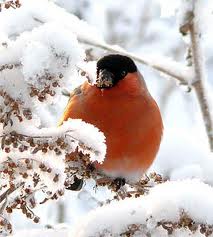 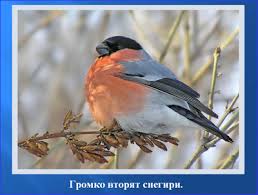 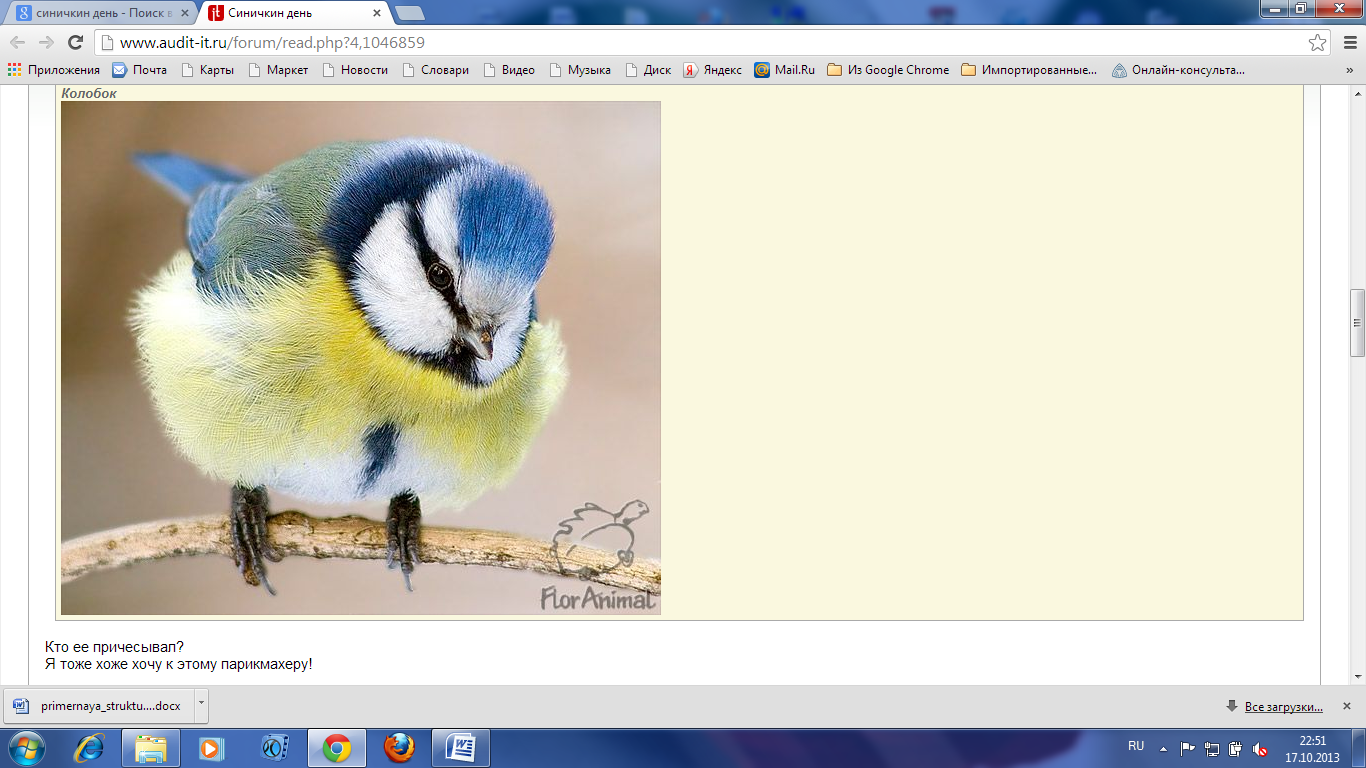 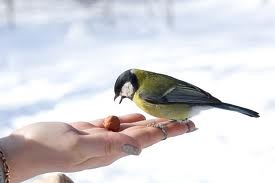 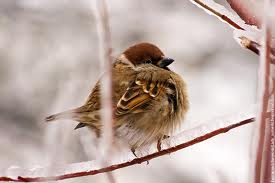 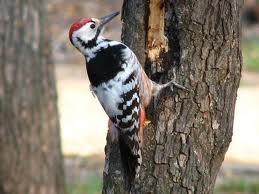 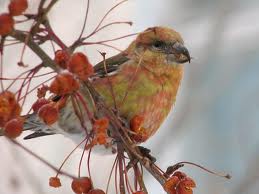 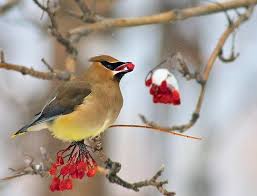 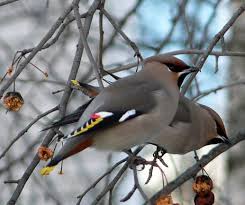 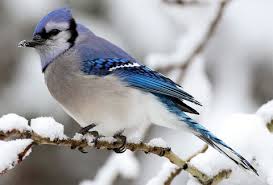 \\\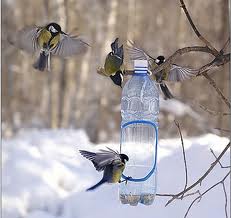 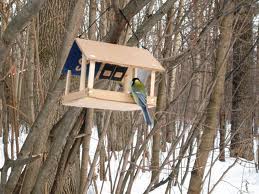 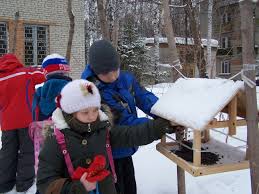 